Tre Uchaf Primary School Weekly Newsletterw/b 11th March  Theme; Enjoying Science – look out for this week’s special homework! 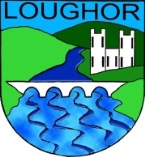 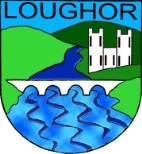 Whole School Attendance;96.8% Excellent!! Best Attending Class; Year 4 99%!! Second Hand Book Sale in the Gym Monday to Thursday 3pm – 3.30pm. Come a get a bargain!MONDAYYear 3 to SwimmingNO Clwb Cymraeg this weekHomework Club TUESDAY – Science Day!Violins, Cellos and Basses WEDNESDAYStory ClubNO Makaton ClubNO Netball Club this term – just matches – look out for consent forms!!THURSDAYSwimming GalaLiteracy Games Club – Reception/Year 1Rugby Club – Y5 and 6NO Tre Uchaf Teckies Club this weekFootball and Netball matches v Clwyd FRIDAYTre Uchaf World Book Day and Comic ReliefTre Uchaf Tiddly Tots in the gym – anyone with pre-school children very welcome!Flute Club2.45pm Cooking Club sale!Tre Uchaf World Book Day and Comic Relief! FRIDAYAs explained in the February Newsletter, we are combining these two events so that you don’t have too many ‘costumes’ to think about! Hopefully this will also be twice the fun! Children are invited to dress up as a fun book character and for a small donation will be taking part in some fun activities (we suggest around £1 per child).Asthma FormsIf you have still not returned your form would you please do so by Monday. If your child has an asthma pump and you have lost the form would you please ask at the office for another one.Dinner MoneyThank you for keeping your sQuid accounts in credit. Dinner money arrears are very much reduced since we introduced the new scheme. We have been told that the few sQuid accounts which have fallen into arrears must be put back in credit by the end of the week, otherwise we must pass the matter on to the Local Authority.News from the Criw Cymraeg!We have now achieved 77 of our targets!! We would like to invite you all to our ‘Cawl a Can’ evening on Thursday 28th March from 3pm – 4pm. There will be Welsh singing (with special guests!), home made cawl and Welsh crafts on sale!Parents Evenings  18th and 19th MarchPlease sign up for a meeting with your child’s class teacher. The lists can be found in the outside foyer. We hope this will make it easier for you to co-ordinate appointments if you have more than one child in the school.